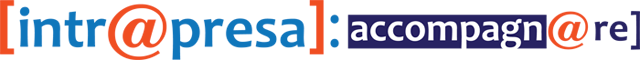 Modello DOMANDA DI INCUBAZIONEAllega alla presente domanda:(NB: i facsimili delle dichiarazioni indicate sono reperibili alle pagine successive)dichiarazione sostitutiva di certificazione per requisiti di ammissione (Allegato A);dichiarazione sostitutiva di certificazione (Allegato B);dichiarazione sostitutiva dell’antimafia (Allegato C);informativa per il trattamento dei dati personali – consenso, sottoscritta dal rappresentante legale e da ciascuno dei soci e amministratori (Allegato D);dichiarazione sostitutiva del certificato di iscrizione alla CCIAA (allegato E); Descrizione dell’iniziativa, utilizzando il Modello allegato (Allegato F) dal quale evincere gli elementi di sua valutazione;Situazione contabile aggiornata;Copia ultimo bilancio e/o ultima dichiarazione dei redditi presentata, se disponibile;Curriculum vitae dei soci.Il sottoscritto dichiara di voler ricevere le comunicazioni relative alla presente domanda ai seguenti recapiti:Indirizzo: ___________________________________________________________________Telefono:  ___________________________________________________________________Fax:  _______________________________________________________________________P.E.C. _______________________________________________________________________AziendaAziendaRagione socialeRagione socialeRagione socialeReferenteReferenteSede legale:Riferimenti Azienda:Riferimenti Azienda:telefonofaxemailemailIndirizzo internetEventuali sedi operativeData di costituzioneMese ……………………………..                        Anno ……………………………Mese ……………………………..                        Anno ……………………………Mese ……………………………..                        Anno ……………………………Mese ……………………………..                        Anno ……………………………Mese ……………………………..                        Anno ……………………………TipologiaIndicare se imprese innovativa iscritta all’apposita sezione speciale del registro delle imprese  presso una CCIAA Indicare se imprese innovativa iscritta all’apposita sezione speciale del registro delle imprese  presso una CCIAA Indicare se imprese innovativa iscritta all’apposita sezione speciale del registro delle imprese  presso una CCIAA □ SI, dal ……………………………. □ NO   □ In attesa risposta□ SI, dal ……………………………. □ NO   □ In attesa rispostaSettore operativitàCodice ATECOProvenienzaProvenienza□ Altri percorsi di preicubazione e/o incubazione (indicare quali) □ Altri percorsi di preicubazione e/o incubazione (indicare quali) □ Altri percorsi di preicubazione e/o incubazione (indicare quali) □ Altri percorsi di preicubazione e/o incubazione (indicare quali) □ Altri percorsi di preicubazione e/o incubazione (indicare quali) Provenienza□ Spin off accademico (indicare università o centro ricerca)□ Spin off accademico (indicare università o centro ricerca)□ Spin off accademico (indicare università o centro ricerca)□ Spin off accademico (indicare università o centro ricerca)□ Spin off accademico (indicare università o centro ricerca)Provenienza□ Altro, specificare□ Altro, specificare□ Altro, specificare□ Altro, specificare□ Altro, specificareProvenienzaProponente (rappresentante legale)Proponente (rappresentante legale)CognomeCognomeNomeNomeRuolo nell’azienda:Recapiti:Recapiti:telefonofaxfaxemailLuogo e data di nascitaLuogo e data FIRMA_________________________________(Legale rappresentante)